FATİH İLKOKULU 2017-2018 EĞİTİM ÖĞRETİM YILI SOSYAL BİLGİLER YILLIK PLAN		                             	                                                     Gökhan POLAT	                    Zafer TÜRKDOĞAN        4-A sınıf öğretmeni                                                                       4-B sınıf Öğretmeni                                                                                   Okul Müdürü1.ÜNİTESÜRE: 12 DERS SAATİ                                                         ÖĞRENME ALANI: BİREY VE TOPLUM                                  ÜNİTE ADI: KENDİMİ TANIYORUMDoğrudan verilecek beceri: Kanıtı tanıma ve kullanmaDoğrudan verilecek değer: Duygu ve düşüncelere saygı ve hoşgörü1.ÜNİTESÜRE: 12 DERS SAATİ                                                         ÖĞRENME ALANI: BİREY VE TOPLUM                                  ÜNİTE ADI: KENDİMİ TANIYORUMDoğrudan verilecek beceri: Kanıtı tanıma ve kullanmaDoğrudan verilecek değer: Duygu ve düşüncelere saygı ve hoşgörü1.ÜNİTESÜRE: 12 DERS SAATİ                                                         ÖĞRENME ALANI: BİREY VE TOPLUM                                  ÜNİTE ADI: KENDİMİ TANIYORUMDoğrudan verilecek beceri: Kanıtı tanıma ve kullanmaDoğrudan verilecek değer: Duygu ve düşüncelere saygı ve hoşgörü1.ÜNİTESÜRE: 12 DERS SAATİ                                                         ÖĞRENME ALANI: BİREY VE TOPLUM                                  ÜNİTE ADI: KENDİMİ TANIYORUMDoğrudan verilecek beceri: Kanıtı tanıma ve kullanmaDoğrudan verilecek değer: Duygu ve düşüncelere saygı ve hoşgörü1.ÜNİTESÜRE: 12 DERS SAATİ                                                         ÖĞRENME ALANI: BİREY VE TOPLUM                                  ÜNİTE ADI: KENDİMİ TANIYORUMDoğrudan verilecek beceri: Kanıtı tanıma ve kullanmaDoğrudan verilecek değer: Duygu ve düşüncelere saygı ve hoşgörü1.ÜNİTESÜRE: 12 DERS SAATİ                                                         ÖĞRENME ALANI: BİREY VE TOPLUM                                  ÜNİTE ADI: KENDİMİ TANIYORUMDoğrudan verilecek beceri: Kanıtı tanıma ve kullanmaDoğrudan verilecek değer: Duygu ve düşüncelere saygı ve hoşgörü1.ÜNİTESÜRE: 12 DERS SAATİ                                                         ÖĞRENME ALANI: BİREY VE TOPLUM                                  ÜNİTE ADI: KENDİMİ TANIYORUMDoğrudan verilecek beceri: Kanıtı tanıma ve kullanmaDoğrudan verilecek değer: Duygu ve düşüncelere saygı ve hoşgörü1.ÜNİTESÜRE: 12 DERS SAATİ                                                         ÖĞRENME ALANI: BİREY VE TOPLUM                                  ÜNİTE ADI: KENDİMİ TANIYORUMDoğrudan verilecek beceri: Kanıtı tanıma ve kullanmaDoğrudan verilecek değer: Duygu ve düşüncelere saygı ve hoşgörüAYHAFTASAATKAZANIMKONUETKİNLİKÖLÇME VE DEĞERLENDİRMEAÇIKLAMALAR18-22 EYLÜL131.Bireysel farklılıkları tanır ve kabul eder. Benzer ve Farklı YönlerimKendimi TanıyorumBireysel ÖzelliklerÖzel ÇocuklarNeler Öğreneceğim?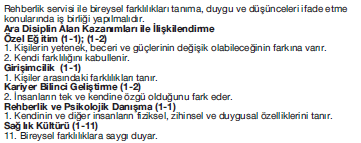 25-29 EYLÜL212.Duygu ve düşünceleri arasındaki ilişkiyi fark eder.Duygularımla,Düşüncelerimle VarımDuygu Torbası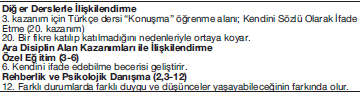 25-29 EYLÜL213. Farklı durumlara ait duygu ve düşüncelerini ifade eder.Duygularımı, DüşüncelerimiNasıl ifade Edebilirim?Duygularım veDüşüncelerimNeler Öğreniyorum?25-29 EYLÜL214. Başkalarının duygu ve düşüncelerini saygı ile karşılar.Başkalarına SaygılıyımNe Kadar Saygılıyız?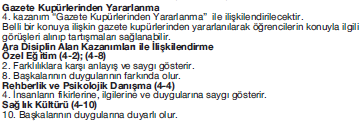 02-06 EKİM314. Başkalarının duygu ve düşüncelerini saygı ile karşılar.Başkalarına SaygılıyımNe Kadar Saygılıyız?02-06 EKİM315. Yaşamına ilişkin belli başlı olayları kronolojik sıraya koyar.Yaşadıklarımı SıralıyorumYaşamımdan Kesitler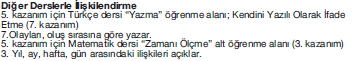 02-06 EKİM316. Sahip olduğu resmî kimlik belgelerindeki bilgileri analiz ederek kişisel kimliğine ilişkin çıkarımlarda bulunur.Ülkemin VatandaşıyımAilemin KronolojisiKimlik BelgemiİnceliyorumOnun HikâyesiNeler Öğrendim?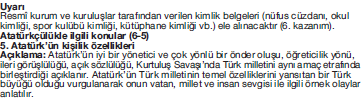 09-13 EKİM426. Sahip olduğu resmî kimlik belgelerindeki bilgileri analiz ederek kişisel kimliğine ilişkin çıkarımlarda bulunur.Ülkemin VatandaşıyımAilemin KronolojisiKimlik BelgemiİnceliyorumOnun HikâyesiNeler Öğrendim?09-13 EKİM41Tüm kazanımlarKendimi DeğerlendiriyorumÜnite Değerlendirmesi2.ÜNİTESÜRE: 15 DERS SAATİ                                                         ÖĞRENME ALANI: KÜLTÜR VE MİRAS                         ÜNİTE ADI: GEÇMİŞİMİ ÖĞRENİYORUMDoğrudan verilecek beceri: Bilgiyi kullanılabilir biçimlerde planlama ve yazma.Doğrudan verilecek değer: Türk büyüklerine saygı, aile birliğine önem verme ve vatanseverlik.2.ÜNİTESÜRE: 15 DERS SAATİ                                                         ÖĞRENME ALANI: KÜLTÜR VE MİRAS                         ÜNİTE ADI: GEÇMİŞİMİ ÖĞRENİYORUMDoğrudan verilecek beceri: Bilgiyi kullanılabilir biçimlerde planlama ve yazma.Doğrudan verilecek değer: Türk büyüklerine saygı, aile birliğine önem verme ve vatanseverlik.2.ÜNİTESÜRE: 15 DERS SAATİ                                                         ÖĞRENME ALANI: KÜLTÜR VE MİRAS                         ÜNİTE ADI: GEÇMİŞİMİ ÖĞRENİYORUMDoğrudan verilecek beceri: Bilgiyi kullanılabilir biçimlerde planlama ve yazma.Doğrudan verilecek değer: Türk büyüklerine saygı, aile birliğine önem verme ve vatanseverlik.2.ÜNİTESÜRE: 15 DERS SAATİ                                                         ÖĞRENME ALANI: KÜLTÜR VE MİRAS                         ÜNİTE ADI: GEÇMİŞİMİ ÖĞRENİYORUMDoğrudan verilecek beceri: Bilgiyi kullanılabilir biçimlerde planlama ve yazma.Doğrudan verilecek değer: Türk büyüklerine saygı, aile birliğine önem verme ve vatanseverlik.2.ÜNİTESÜRE: 15 DERS SAATİ                                                         ÖĞRENME ALANI: KÜLTÜR VE MİRAS                         ÜNİTE ADI: GEÇMİŞİMİ ÖĞRENİYORUMDoğrudan verilecek beceri: Bilgiyi kullanılabilir biçimlerde planlama ve yazma.Doğrudan verilecek değer: Türk büyüklerine saygı, aile birliğine önem verme ve vatanseverlik.2.ÜNİTESÜRE: 15 DERS SAATİ                                                         ÖĞRENME ALANI: KÜLTÜR VE MİRAS                         ÜNİTE ADI: GEÇMİŞİMİ ÖĞRENİYORUMDoğrudan verilecek beceri: Bilgiyi kullanılabilir biçimlerde planlama ve yazma.Doğrudan verilecek değer: Türk büyüklerine saygı, aile birliğine önem verme ve vatanseverlik.2.ÜNİTESÜRE: 15 DERS SAATİ                                                         ÖĞRENME ALANI: KÜLTÜR VE MİRAS                         ÜNİTE ADI: GEÇMİŞİMİ ÖĞRENİYORUMDoğrudan verilecek beceri: Bilgiyi kullanılabilir biçimlerde planlama ve yazma.Doğrudan verilecek değer: Türk büyüklerine saygı, aile birliğine önem verme ve vatanseverlik.2.ÜNİTESÜRE: 15 DERS SAATİ                                                         ÖĞRENME ALANI: KÜLTÜR VE MİRAS                         ÜNİTE ADI: GEÇMİŞİMİ ÖĞRENİYORUMDoğrudan verilecek beceri: Bilgiyi kullanılabilir biçimlerde planlama ve yazma.Doğrudan verilecek değer: Türk büyüklerine saygı, aile birliğine önem verme ve vatanseverlik.AYHAFTASAATKAZANIMKONUETKİNLİKÖLÇME VE DEĞERLENDİRMEAÇIKLAMALAR16-20 EKİM531. Sözlü tarih yöntemi kullanarak ve nesnelere dayanarak aile tarihi oluşturur.Ailemin TarihiniYazıyorumPapatyada Bir Hikâye VarEvimizdeki MirasNeler Öğreneceğim?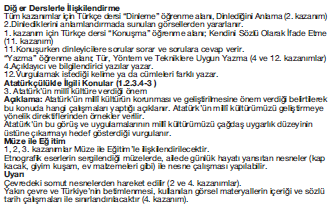 23-27 EKİM632. Aile ve çevresindeki milli kültürü yansıtan ögeleri fark eder.Kültürel ZenginliğimizKültürümüzü TanıyoruzMillî Kültür Ögelerimiz30 EKİM-03 KASIM713. Tarihte Türklerin yaygın olarak oynadığı oyunlardan günümüzde de devam edenlere örnek verir.Hangi Oyunları Oynuyoruz?OyunlarımızOyunları Bulalım30 EKİM-03 KASIM714. Kültür ögelerinin geçmişten bugüne değişerek taşındığına ilişkin yakın cevresin-den kanıtlar gösterir.Kültür ElçisiyizKültürümüzü GeleceğeTaşıyoruzGeçmişten Günümüze EvimizNeler Öğreniyorum?AYHAFTASAATKAZANIMKONUETKİNLİKÖLÇME VE DEĞERLENDİRMEAÇIKLAMALAR30 EKİM- 03 KASIM715.Yaşanmış olaylardan ve görsel materyaller-den yola çıkarak Millî Mücadele sürecinde yakın çevresini ve Türkiye'yi betimler.6. Millî Mücadele'nin kazanılmasında veCumhuriyetin ilanında Atatürk'ün rolünü fark eder.Kurtuluştan KuruluşaMustafa KemalTrablusgarp’taÇanakkale Millî Mücadele YıllarındaÇevremde YaşananlarMillî Mücadele’de TürkKadınıMillî Mücadele’de Mustafa Kemal’in LiderliğiNeler Öğrendim?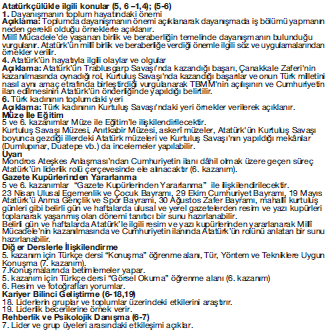 06-10 KASIM835.Yaşanmış olaylardan ve görsel materyaller-den yola çıkarak Millî Mücadele sürecinde yakın çevresini ve Türkiye'yi betimler.6. Millî Mücadele'nin kazanılmasında veCumhuriyetin ilanında Atatürk'ün rolünü fark eder.Kurtuluştan KuruluşaMustafa KemalTrablusgarp’taÇanakkale Millî Mücadele YıllarındaÇevremde YaşananlarMillî Mücadele’de TürkKadınıMillî Mücadele’de Mustafa Kemal’in LiderliğiNeler Öğrendim?13-17 KASIM925.Yaşanmış olaylardan ve görsel materyaller-den yola çıkarak Millî Mücadele sürecinde yakın çevresini ve Türkiye'yi betimler.6. Millî Mücadele'nin kazanılmasında veCumhuriyetin ilanında Atatürk'ün rolünü fark eder.Kurtuluştan KuruluşaMustafa KemalTrablusgarp’taÇanakkale Millî Mücadele YıllarındaÇevremde YaşananlarMillî Mücadele’de TürkKadınıMillî Mücadele’de Mustafa Kemal’in LiderliğiNeler Öğrendim?13-17 KASIM91Tüm kazanımlarKendimi DeğerlendiriyorumÜnite Değerlendirmesi3.ÜNİTESÜRE: 15 DERS SAATİ                                         ÖĞRENME ALANI: İNSANLAR, YERLER VE ÇEVRELER                          ÜNİTE ADI: YAŞADIĞIMIZ YERDoğrudan verilecek beceri: Mekanı algılamaDoğrudan verilecek değer: Doğa sevgisi3.ÜNİTESÜRE: 15 DERS SAATİ                                         ÖĞRENME ALANI: İNSANLAR, YERLER VE ÇEVRELER                          ÜNİTE ADI: YAŞADIĞIMIZ YERDoğrudan verilecek beceri: Mekanı algılamaDoğrudan verilecek değer: Doğa sevgisi3.ÜNİTESÜRE: 15 DERS SAATİ                                         ÖĞRENME ALANI: İNSANLAR, YERLER VE ÇEVRELER                          ÜNİTE ADI: YAŞADIĞIMIZ YERDoğrudan verilecek beceri: Mekanı algılamaDoğrudan verilecek değer: Doğa sevgisi3.ÜNİTESÜRE: 15 DERS SAATİ                                         ÖĞRENME ALANI: İNSANLAR, YERLER VE ÇEVRELER                          ÜNİTE ADI: YAŞADIĞIMIZ YERDoğrudan verilecek beceri: Mekanı algılamaDoğrudan verilecek değer: Doğa sevgisi3.ÜNİTESÜRE: 15 DERS SAATİ                                         ÖĞRENME ALANI: İNSANLAR, YERLER VE ÇEVRELER                          ÜNİTE ADI: YAŞADIĞIMIZ YERDoğrudan verilecek beceri: Mekanı algılamaDoğrudan verilecek değer: Doğa sevgisi3.ÜNİTESÜRE: 15 DERS SAATİ                                         ÖĞRENME ALANI: İNSANLAR, YERLER VE ÇEVRELER                          ÜNİTE ADI: YAŞADIĞIMIZ YERDoğrudan verilecek beceri: Mekanı algılamaDoğrudan verilecek değer: Doğa sevgisi3.ÜNİTESÜRE: 15 DERS SAATİ                                         ÖĞRENME ALANI: İNSANLAR, YERLER VE ÇEVRELER                          ÜNİTE ADI: YAŞADIĞIMIZ YERDoğrudan verilecek beceri: Mekanı algılamaDoğrudan verilecek değer: Doğa sevgisi3.ÜNİTESÜRE: 15 DERS SAATİ                                         ÖĞRENME ALANI: İNSANLAR, YERLER VE ÇEVRELER                          ÜNİTE ADI: YAŞADIĞIMIZ YERDoğrudan verilecek beceri: Mekanı algılamaDoğrudan verilecek değer: Doğa sevgisiAYHAFTASAATKAZANIMKONUETKİNLİKÖLÇME VE DEĞERLENDİRMEAÇIKLAMALAR20-24 KASIM1031. Çeşitli yöntemlerle çevresindeki herhangi bir nesnenin kendisine göre bulunduğu yönü bulur.İzci KampındayızEvden OkulaYaşasın PusulaNeler Öğreneceğim?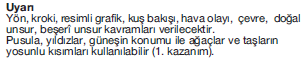 27 KASIM-01 ARALIK1122. Çevresinde gördükle-rini şekil ve şemalarla anlatır.3. Çizdiği şekil ve şemalarda kullandığı sembolleri açıklayan bir bölüm oluşturur.4. Çevresindeki bir yerin krokisini çizer.Krokinin Yaşamımızdaki YeriKroki Çiziyorum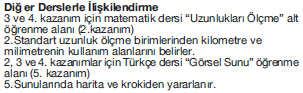 27 KASIM-01 ARALIK1115. Çevresinde meydana gelen hava olaylarını gözlemleyerek bulgularını resimli grafiklere aktarır.Hava Nasıl Oralarda?Hava Olayları ve YaşamGözlem Yapıyorum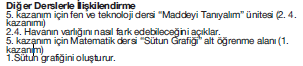 04-08 ARALIK1215. Çevresinde meydana gelen hava olaylarını gözlemleyerek bulgularını resimli grafiklere aktarır.Hava Nasıl Oralarda?Hava Olayları ve YaşamGözlem Yapıyorum04-08 ARALIK1226. Çevresinde gördüğü doğal ve beşerî unsurları ayırt eder.Çevremizde GördüklerimizDoğal mı, Beşerî mi?Doğa SevgisiGeleceğimiz Ne Olacak?Neler Öğreniyorum?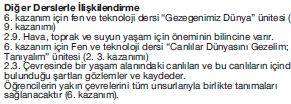 AYHAFTASAATKAZANIMKONUETKİNLİKÖLÇME VE DEĞERLENDİRMEAÇIKLAMALAR11-15 ARALIK1316. Çevresinde gördüğü doğal ve beşerî unsurları ayırt eder.Çevremizde GördüklerimizDoğal mı, Beşerî mi?Doğa SevgisiGeleceğimiz Ne Olacak?Neler Öğreniyorum?11-15 ARALIK1317. Efsane, destan, öykü, türkü ve şiirlerden yararlanarak yaşadığı yerin coğrafi özellikleri ile ilgili çıkarımlarda bulunur.Efsane ve şiirlerdeYaşayan YerlerCoğrafi Özellikler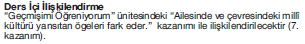 11-15 ARALIK1318. Doğal afetler karşısında hazırlıklı olur.Güvenli YaşamAile Afet PlanıDepremNeler Öğrendim?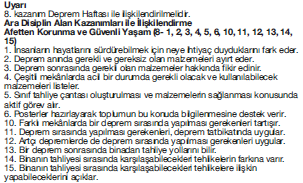 18-22 ARALIK1428. Doğal afetler karşısında hazırlıklı olur.Güvenli YaşamAile Afet PlanıDepremNeler Öğrendim?18-22 ARALIK141Tüm kazanımlarKendimi DeğerlendiriyorumÜnite Değerlendirmesi4.ÜNİTESÜRE: 15 DERS SAATİ                                         ÖĞRENME ALANI: ÜRETİM, DAĞITIM VE TÜKETİM                          ÜNİTE ADI: ÜRETİMDEN TÜKETİMEDoğrudan verilecek beceri: Tablo, diyagram ve grafik okumaDoğrudan verilecek değer: Temizlik, sağlıklı olmaya önem verme4.ÜNİTESÜRE: 15 DERS SAATİ                                         ÖĞRENME ALANI: ÜRETİM, DAĞITIM VE TÜKETİM                          ÜNİTE ADI: ÜRETİMDEN TÜKETİMEDoğrudan verilecek beceri: Tablo, diyagram ve grafik okumaDoğrudan verilecek değer: Temizlik, sağlıklı olmaya önem verme4.ÜNİTESÜRE: 15 DERS SAATİ                                         ÖĞRENME ALANI: ÜRETİM, DAĞITIM VE TÜKETİM                          ÜNİTE ADI: ÜRETİMDEN TÜKETİMEDoğrudan verilecek beceri: Tablo, diyagram ve grafik okumaDoğrudan verilecek değer: Temizlik, sağlıklı olmaya önem verme4.ÜNİTESÜRE: 15 DERS SAATİ                                         ÖĞRENME ALANI: ÜRETİM, DAĞITIM VE TÜKETİM                          ÜNİTE ADI: ÜRETİMDEN TÜKETİMEDoğrudan verilecek beceri: Tablo, diyagram ve grafik okumaDoğrudan verilecek değer: Temizlik, sağlıklı olmaya önem verme4.ÜNİTESÜRE: 15 DERS SAATİ                                         ÖĞRENME ALANI: ÜRETİM, DAĞITIM VE TÜKETİM                          ÜNİTE ADI: ÜRETİMDEN TÜKETİMEDoğrudan verilecek beceri: Tablo, diyagram ve grafik okumaDoğrudan verilecek değer: Temizlik, sağlıklı olmaya önem verme4.ÜNİTESÜRE: 15 DERS SAATİ                                         ÖĞRENME ALANI: ÜRETİM, DAĞITIM VE TÜKETİM                          ÜNİTE ADI: ÜRETİMDEN TÜKETİMEDoğrudan verilecek beceri: Tablo, diyagram ve grafik okumaDoğrudan verilecek değer: Temizlik, sağlıklı olmaya önem verme4.ÜNİTESÜRE: 15 DERS SAATİ                                         ÖĞRENME ALANI: ÜRETİM, DAĞITIM VE TÜKETİM                          ÜNİTE ADI: ÜRETİMDEN TÜKETİMEDoğrudan verilecek beceri: Tablo, diyagram ve grafik okumaDoğrudan verilecek değer: Temizlik, sağlıklı olmaya önem verme4.ÜNİTESÜRE: 15 DERS SAATİ                                         ÖĞRENME ALANI: ÜRETİM, DAĞITIM VE TÜKETİM                          ÜNİTE ADI: ÜRETİMDEN TÜKETİMEDoğrudan verilecek beceri: Tablo, diyagram ve grafik okumaDoğrudan verilecek değer: Temizlik, sağlıklı olmaya önem vermeAYHAFTASAATKAZANIMKONUETKİNLİKÖLÇME VE DEĞERLENDİRMEAÇIKLAMALAR25-29 ARALIK1521.İstek ve ihtiyaçlarını ayırt eder.2.İhtiyaçlarından hareket ederek insanla-rın temel ihtiyaçları hakkında çıkarımlarda bulunur.İhtiyaç mı, İstek mi?İhtiyaç ve İsteklerimNeler Öğreneceğim?Girişimcilik (1-7)7. Gereksinim ile istek arasındaki farkı açıklar.25-29 ARALIK1513.Mevcut kaynaklarla ihtiyaçlarını ilişkilendirir.Kaynağım Ne?KaynaklarımızKendi BütçemiHazırlıyorum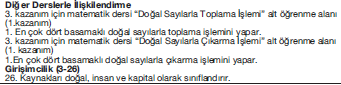 01-05 OCAK1613.Mevcut kaynaklarla ihtiyaçlarını ilişkilendirir.Kaynağım Ne?KaynaklarımızKendi BütçemiHazırlıyorum01-05 OCAK1624.Satın alacağı ürünleri belirlenen standartlara göre değerlendirir.AlışverişteyimAmblemlerAlışveriş Yapıyoruz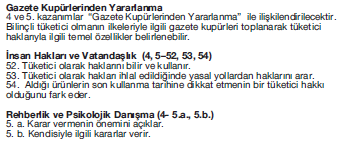 08-12 OCAK1714.Satın alacağı ürünleri belirlenen standartlara göre değerlendirir.AlışverişteyimAmblemlerAlışveriş Yapıyoruz08-12 OCAK1725.Bilinçli bir tüketici olarak haklarını kullanır.BilinçliTüketici miyiz?Pazara GidelimAfiş HazırlıyorumBilinçli TüketiciNeler Öğreniyorum?16-19 OCAK1815.Bilinçli bir tüketici olarak haklarını kullanır.BilinçliTüketici miyiz?Pazara GidelimAfiş HazırlıyorumBilinçli TüketiciNeler Öğreniyorum?AYHAFTASAATKAZANIMKONUETKİNLİKÖLÇME VE DEĞERLENDİRMEAÇIKLAMALAR15-19 OCK1826. Kullandığı bazı ürünlerin üretim, dağıtım ve tüketim ağını oluşturur.Üretim, Dağıtım ve Tüketim MacerasıTablo ve GrafikOkuyorumÜretim, Dağıtım veTüketim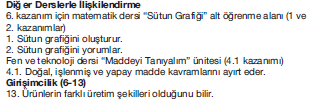 05-09 ŞUBAT1916. Kullandığı bazı ürünlerin üretim, dağıtım ve tüketim ağını oluşturur.Üretim, Dağıtım ve Tüketim MacerasıTablo ve GrafikOkuyorumÜretim, Dağıtım veTüketim05-09 ŞUBAT1917. İhtiyaçlarla meslekleri ilişkilendirir.Bizim İçin Çalışanlarİhtiyaçlar ve MesleklerBiz Kimiz?Neler Öğrendim?Rehberlik ve Psikolojik Danışma (7-10)10. İnsanlarla meslekler arasındaki ilişkiyi kavrar.05-09 ŞUBAT191Tüm kazanımlarKendimi DeğerlendiriyorumÜnite Değerlendirmesi5.ÜNİTESÜRE: 12 DERS SAATİ                                            ÖĞRENME ALANI: BİLİM, TEKNOLOJİ VE TOPLUM                                           ÜNİTE ADI: İYİ Kİ VARDoğrudan verilecek beceri: Karşılaştırma yapmakDoğrudan verilecek değer: Bilimsellik5.ÜNİTESÜRE: 12 DERS SAATİ                                            ÖĞRENME ALANI: BİLİM, TEKNOLOJİ VE TOPLUM                                           ÜNİTE ADI: İYİ Kİ VARDoğrudan verilecek beceri: Karşılaştırma yapmakDoğrudan verilecek değer: Bilimsellik5.ÜNİTESÜRE: 12 DERS SAATİ                                            ÖĞRENME ALANI: BİLİM, TEKNOLOJİ VE TOPLUM                                           ÜNİTE ADI: İYİ Kİ VARDoğrudan verilecek beceri: Karşılaştırma yapmakDoğrudan verilecek değer: Bilimsellik5.ÜNİTESÜRE: 12 DERS SAATİ                                            ÖĞRENME ALANI: BİLİM, TEKNOLOJİ VE TOPLUM                                           ÜNİTE ADI: İYİ Kİ VARDoğrudan verilecek beceri: Karşılaştırma yapmakDoğrudan verilecek değer: Bilimsellik5.ÜNİTESÜRE: 12 DERS SAATİ                                            ÖĞRENME ALANI: BİLİM, TEKNOLOJİ VE TOPLUM                                           ÜNİTE ADI: İYİ Kİ VARDoğrudan verilecek beceri: Karşılaştırma yapmakDoğrudan verilecek değer: Bilimsellik5.ÜNİTESÜRE: 12 DERS SAATİ                                            ÖĞRENME ALANI: BİLİM, TEKNOLOJİ VE TOPLUM                                           ÜNİTE ADI: İYİ Kİ VARDoğrudan verilecek beceri: Karşılaştırma yapmakDoğrudan verilecek değer: Bilimsellik5.ÜNİTESÜRE: 12 DERS SAATİ                                            ÖĞRENME ALANI: BİLİM, TEKNOLOJİ VE TOPLUM                                           ÜNİTE ADI: İYİ Kİ VARDoğrudan verilecek beceri: Karşılaştırma yapmakDoğrudan verilecek değer: Bilimsellik5.ÜNİTESÜRE: 12 DERS SAATİ                                            ÖĞRENME ALANI: BİLİM, TEKNOLOJİ VE TOPLUM                                           ÜNİTE ADI: İYİ Kİ VARDoğrudan verilecek beceri: Karşılaştırma yapmakDoğrudan verilecek değer: BilimsellikAYHAFTASAATKAZANIMKONUETKİNLİKÖLÇME VE DEĞERLENDİRMEAÇIKLAMALAR12-16 ŞUBAT2021. Çevresindeki tekno-lojik ürünleri, kullanım alanlarına göre sınıf-landırır.Hayatımızda TeknolojiSizce Hangisi İyi ki Var?Görüşme YapıyorumNeler Öğreneceğim?Atatürkçülükle İlgili Konular (1-7)Öğretmen kılavuz kitabının 142. sayfasında açıklamaları verilmiştir.Müze ile Eğitim1, 2, 3 ve 4. kazanımlar Müze ile Eğitimle ilişkilendirilecektir.Teknolojik ürünlerin sergilendiği kurum, kuruluşlarla kişilerin kurduğu özel müzelerde nesne çalışması yapılabilir.Diğer Derslerle İlişkilendirme1. kazanım için fen ve teknoloji dersi “Yaşamımızdaki Elektrik” ünitesi (1.1 kazanımı)  1.1 Elektrikle çalışan araçlara örnekler verir.12-16 ŞUBAT2012.İnsanlığın kullandığı belli başlı zaman ölçme araçlarını ve belirleme yöntemlerini tanır.Zamanı ÖlçüyoruzTakvim Tasarlıyorum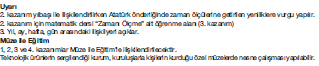 AYHAFTASAATKAZANIMKONUETKİNLİKÖLÇME VE DEĞERLENDİRMEAÇIKLAMALAR19 - 23 ŞUBAT2123. Kullandığı teknolojik ürünlerin zaman içindeki gelişimini kavrar.Bir Zamanlar...Telefon Makineleri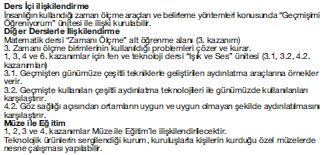 19 - 23 ŞUBAT2114.Teknolojik ürünlerin hayatımızda ve çevremizde yaptığı değişiklikleri dikkate alarak geçmişle bugünü karşılaştırır.Hayatımız HızlanıyorÖncesi ve SonrasıNasıl Değiştiler?Neler Öğreniyorum?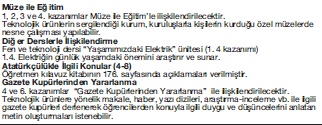 26 ŞUBAT- 02 MART2214.Teknolojik ürünlerin hayatımızda ve çevremizde yaptığı değişiklikleri dikkate alarak geçmişle bugünü karşılaştırır.Hayatımız HızlanıyorÖncesi ve SonrasıNasıl Değiştiler?Neler Öğreniyorum?26 ŞUBAT- 02 MART2225. Çevresindeki ihtiyaçlardan yola çıkarak kendine özgü ürünler tasarlar.Bizden ProjelerBir Buluş Ama Nasıl?Ürün TasarlıyoruzDers içi ilişkilendirmeÜretimden Tüketime (ihtiyaçlarımız konusu ile ilişki kurulabilir.)05 – 09 MART2326. Teknolojik ürünleri kendisine, başkalarına ve doğaya zarar vermeden kullanır.Nasıl Kullanmalıyız?Teknolojik Ürünleri Doğru KullanıyoruzNeler Öğrendim?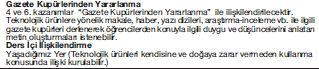 05 – 09 MART231Tüm kazanımlarKendimi DeğerlendiriyorumÜnite Değerlendirmesi6.ÜNİTESÜRE: 12 DERS SAATİ                            ÖĞRENME ALANI: GRUPLAR , KURUMLAR VR SOSYAL ÖRGÜTLER                          ÜNİTE ADI: HEP BİRLİKTEDoğrudan verilecek beceri: Sebep-sonuç ilişkisini belirlemeDoğrudan verilecek değer: Yardımseverlik6.ÜNİTESÜRE: 12 DERS SAATİ                            ÖĞRENME ALANI: GRUPLAR , KURUMLAR VR SOSYAL ÖRGÜTLER                          ÜNİTE ADI: HEP BİRLİKTEDoğrudan verilecek beceri: Sebep-sonuç ilişkisini belirlemeDoğrudan verilecek değer: Yardımseverlik6.ÜNİTESÜRE: 12 DERS SAATİ                            ÖĞRENME ALANI: GRUPLAR , KURUMLAR VR SOSYAL ÖRGÜTLER                          ÜNİTE ADI: HEP BİRLİKTEDoğrudan verilecek beceri: Sebep-sonuç ilişkisini belirlemeDoğrudan verilecek değer: Yardımseverlik6.ÜNİTESÜRE: 12 DERS SAATİ                            ÖĞRENME ALANI: GRUPLAR , KURUMLAR VR SOSYAL ÖRGÜTLER                          ÜNİTE ADI: HEP BİRLİKTEDoğrudan verilecek beceri: Sebep-sonuç ilişkisini belirlemeDoğrudan verilecek değer: Yardımseverlik6.ÜNİTESÜRE: 12 DERS SAATİ                            ÖĞRENME ALANI: GRUPLAR , KURUMLAR VR SOSYAL ÖRGÜTLER                          ÜNİTE ADI: HEP BİRLİKTEDoğrudan verilecek beceri: Sebep-sonuç ilişkisini belirlemeDoğrudan verilecek değer: Yardımseverlik6.ÜNİTESÜRE: 12 DERS SAATİ                            ÖĞRENME ALANI: GRUPLAR , KURUMLAR VR SOSYAL ÖRGÜTLER                          ÜNİTE ADI: HEP BİRLİKTEDoğrudan verilecek beceri: Sebep-sonuç ilişkisini belirlemeDoğrudan verilecek değer: Yardımseverlik6.ÜNİTESÜRE: 12 DERS SAATİ                            ÖĞRENME ALANI: GRUPLAR , KURUMLAR VR SOSYAL ÖRGÜTLER                          ÜNİTE ADI: HEP BİRLİKTEDoğrudan verilecek beceri: Sebep-sonuç ilişkisini belirlemeDoğrudan verilecek değer: Yardımseverlik6.ÜNİTESÜRE: 12 DERS SAATİ                            ÖĞRENME ALANI: GRUPLAR , KURUMLAR VR SOSYAL ÖRGÜTLER                          ÜNİTE ADI: HEP BİRLİKTEDoğrudan verilecek beceri: Sebep-sonuç ilişkisini belirlemeDoğrudan verilecek değer: YardımseverlikAYHAFTASAATKAZANIMKONUETKİNLİKÖLÇME VE DEĞERLENDİRMEAÇIKLAMALAR12-16 MART2431.İnsanların belli bir amaç çerçevesinde oluşturdukları sosyal örgüt, resmî kurum ve grupları fark eder.2. Ön bilgi ve yaşan-tısını kullanarakçevresindeki belli başlı sosyal problemler ya da ihtiyaçlarla grup, kurum ve sosyal örgütleri ilişkilendirir.Toplum Devlet El EleBen OlsaydımNe Yapabiliriz?Fotoğrafların DilindenBir Dikili Ağacım OlsunTürk Kızılayı Her YerdeFotoğraflardan NelerAnlıyoruz?Neler Öğreneceğim?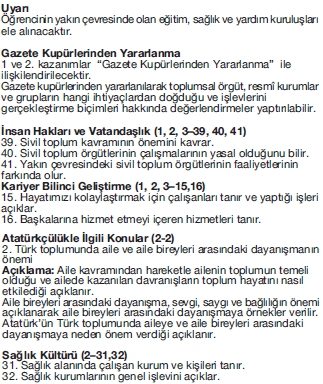 19 – 23 MART2531.İnsanların belli bir amaç çerçevesinde oluşturdukları sosyal örgüt, resmî kurum ve grupları fark eder.2. Ön bilgi ve yaşan-tısını kullanarakçevresindeki belli başlı sosyal problemler ya da ihtiyaçlarla grup, kurum ve sosyal örgütleri ilişkilendirir.Toplum Devlet El EleBen OlsaydımNe Yapabiliriz?Fotoğrafların DilindenBir Dikili Ağacım OlsunTürk Kızılayı Her YerdeFotoğraflardan NelerAnlıyoruz?“Afiş Hazırlıyorum” adlıperformans görevini veriniz.26 – 30 MART2611.İnsanların belli bir amaç çerçevesinde oluşturdukları sosyal örgüt, resmî kurum ve grupları fark eder.2. Ön bilgi ve yaşan-tısını kullanarakçevresindeki belli başlı sosyal problemler ya da ihtiyaçlarla grup, kurum ve sosyal örgütleri ilişkilendirir.Toplum Devlet El EleBen OlsaydımNe Yapabiliriz?Fotoğrafların DilindenBir Dikili Ağacım OlsunTürk Kızılayı Her YerdeFotoğraflardan NelerAnlıyoruz?Neler Öğreniyorum?26 – 30 MART2623.Kendisi ile çevresin-deki gruplar, kurumlar ve sosyal örgütler arasındaki etkileşime örnekler verir.Etkin YurttaşlıkKermes DavetiyesiHazırlayalımAYHAFTASAATKAZANIMKONUETKİNLİKÖLÇME VE DEĞERLENDİRMEAÇIKLAMALAR02 – 06 NİSAN2724. Okulunda ve yakın çevresinde katılacağı sosyal ve eğitsel etkinliklere karar verir.5. Okul yaşamında gerekli gördüğü eğitsel sosyal etkinlikler önerir.Sosyal KulüplerÜç Problem, Üç ÇözümKulübüm ve BenNeler Öğrendim?“Afiş Hazırlıyorum” adlı performans görevini toplayınız.Rehberlik ve Psikolojik Danışma (4-6)6. Çevrede bulunan sportif ve kültürel etkinliklerden haberdar olur.02 – 06 NİSAN271Tüm kazanımlarKendimi DeğerlendiriyorumÜnite Değerlendirmesi7.ÜNİTESÜRE: 15 DERS SAATİ                                               ÖĞRENME ALANI: GÜÇ, YÖNETİM VE TOPLUM                          ÜNİTE ADI: İNSANLAR VE YÖNETİMDoğrudan verilecek beceri: Karar vermeDoğrudan verilecek değer: Bağımsızlık7.ÜNİTESÜRE: 15 DERS SAATİ                                               ÖĞRENME ALANI: GÜÇ, YÖNETİM VE TOPLUM                          ÜNİTE ADI: İNSANLAR VE YÖNETİMDoğrudan verilecek beceri: Karar vermeDoğrudan verilecek değer: Bağımsızlık7.ÜNİTESÜRE: 15 DERS SAATİ                                               ÖĞRENME ALANI: GÜÇ, YÖNETİM VE TOPLUM                          ÜNİTE ADI: İNSANLAR VE YÖNETİMDoğrudan verilecek beceri: Karar vermeDoğrudan verilecek değer: Bağımsızlık7.ÜNİTESÜRE: 15 DERS SAATİ                                               ÖĞRENME ALANI: GÜÇ, YÖNETİM VE TOPLUM                          ÜNİTE ADI: İNSANLAR VE YÖNETİMDoğrudan verilecek beceri: Karar vermeDoğrudan verilecek değer: Bağımsızlık7.ÜNİTESÜRE: 15 DERS SAATİ                                               ÖĞRENME ALANI: GÜÇ, YÖNETİM VE TOPLUM                          ÜNİTE ADI: İNSANLAR VE YÖNETİMDoğrudan verilecek beceri: Karar vermeDoğrudan verilecek değer: Bağımsızlık7.ÜNİTESÜRE: 15 DERS SAATİ                                               ÖĞRENME ALANI: GÜÇ, YÖNETİM VE TOPLUM                          ÜNİTE ADI: İNSANLAR VE YÖNETİMDoğrudan verilecek beceri: Karar vermeDoğrudan verilecek değer: Bağımsızlık7.ÜNİTESÜRE: 15 DERS SAATİ                                               ÖĞRENME ALANI: GÜÇ, YÖNETİM VE TOPLUM                          ÜNİTE ADI: İNSANLAR VE YÖNETİMDoğrudan verilecek beceri: Karar vermeDoğrudan verilecek değer: Bağımsızlık7.ÜNİTESÜRE: 15 DERS SAATİ                                               ÖĞRENME ALANI: GÜÇ, YÖNETİM VE TOPLUM                          ÜNİTE ADI: İNSANLAR VE YÖNETİMDoğrudan verilecek beceri: Karar vermeDoğrudan verilecek değer: BağımsızlıkAYHAFTASAATKAZANIMKONUETKİNLİKÖLÇME VE DEĞERLENDİRMEAÇIKLAMALAR09 – 13 NİSAN2831. Yaşadığı yerin yerel yönetim birimlerini tanır.Yerel Yönetimlerİl Özel İdaresiKarar Verdim Çünkü...Muhtarımızı TanıyalımNeler Öğreneceğim?Ders içi ilişkilendirme“Hep Birlikte” (ihtiyaçlarla grup, kurum ve sosyal örgütler ilişkilendirilir.).16 – 20 NİSAN2932.Kamu hizmetlerinin yürütülmesinde yerel yönetimlerin rolünü açıklar.3.Kamuoyunun yerel yönetimlere etkisine örnekler verir.BelediyemizBelediye BaşkanımızıTanıyoruzKamuoyuOyun Parkı istiyoruzNeler Öğreniyorum?İnsan Hakları ve Vatandaşlık (1, 2, 3 – 44); (4- 43,50,57)44. Yerel yönetimlerin hangi birimlerden oluştuğunu bilir.43. Ülkemizi yönetenlerin halkın oyu ile yönetime geldik-lerini bilir.50. Seçilme hakkının önemini kavrar.57. Seçme hakkının önemini bilir ve bu hakkını gerektiği yerde kullanır.AYHAFTASAATKAZANIMKONUETKİNLİKÖLÇME VE DEĞERLENDİRMEAÇIKLAMALAR23 – 27 NİSAN3032.Kamu hizmetlerinin yürütülmesinde yerel yönetimlerin rolünü açıklar.3.Kamuoyunun yerel yönetimlere etkisine örnekler verir.BelediyemizKamu HizmetleriYerel YönetimlerinÖzellikleriÇocuk Meclisinde OlsamNeler Öğreniyorum?İnsan Hakları ve Vatandaşlık (1, 2, 3 – 44); (4- 43,50,57)44. Yerel yönetimlerin hangi birimlerden oluştuğunu bilir.43. Ülkemizi yönetenlerin halkın oyu ile yönetime geldik-lerini bilir.50. Seçilme hakkının önemini kavrar.57. Seçme hakkının önemini bilir ve bu hakkını gerektiği yerde kullanır.30-NİS 04 MAYIS3134. Büyük Millet Meclisinin açılışı ile ulusal egemenliği ilişkilendirir.UlusalEgemenliğimizinSimgesiTBMM AçılıyorEgemenlik Kayıtsız Şartsız MilletindirDünya ÇocuklarıNeler Öğrendim?“Geçmişimi Öğreniyorum” (Milli Mücadele’nin kazanılmasında ve Cumhuriyetin ilanında Atatürk’ün rolünü fark eder.)07 – 11 MAYIS3224. Büyük Millet Meclisinin açılışı ile ulusal egemenliği ilişkilendirir.UlusalEgemenliğimizinSimgesiTBMM AçılıyorEgemenlik Kayıtsız Şartsız MilletindirDünya ÇocuklarıNeler Öğrendim?“Geçmişimi Öğreniyorum” (Milli Mücadele’nin kazanılmasında ve Cumhuriyetin ilanında Atatürk’ün rolünü fark eder.)07 – 11 MAYIS321Tüm kazanımlarKendimi DeğerlendiriyorumÜnite Değerlendirmesi8.ÜNİTESÜRE: 15 DERS SAATİ                                               ÖĞRENME ALANI: KÜRESEL BAĞLANTILAR                          ÜNİTE ADI: UZAKTAKİ ARKADAŞARIMDoğrudan verilecek beceri: Kütüphane ve referans kaynaklarını kullanmaDoğrudan verilecek değer: Misafirperverlik8.ÜNİTESÜRE: 15 DERS SAATİ                                               ÖĞRENME ALANI: KÜRESEL BAĞLANTILAR                          ÜNİTE ADI: UZAKTAKİ ARKADAŞARIMDoğrudan verilecek beceri: Kütüphane ve referans kaynaklarını kullanmaDoğrudan verilecek değer: Misafirperverlik8.ÜNİTESÜRE: 15 DERS SAATİ                                               ÖĞRENME ALANI: KÜRESEL BAĞLANTILAR                          ÜNİTE ADI: UZAKTAKİ ARKADAŞARIMDoğrudan verilecek beceri: Kütüphane ve referans kaynaklarını kullanmaDoğrudan verilecek değer: Misafirperverlik8.ÜNİTESÜRE: 15 DERS SAATİ                                               ÖĞRENME ALANI: KÜRESEL BAĞLANTILAR                          ÜNİTE ADI: UZAKTAKİ ARKADAŞARIMDoğrudan verilecek beceri: Kütüphane ve referans kaynaklarını kullanmaDoğrudan verilecek değer: Misafirperverlik8.ÜNİTESÜRE: 15 DERS SAATİ                                               ÖĞRENME ALANI: KÜRESEL BAĞLANTILAR                          ÜNİTE ADI: UZAKTAKİ ARKADAŞARIMDoğrudan verilecek beceri: Kütüphane ve referans kaynaklarını kullanmaDoğrudan verilecek değer: Misafirperverlik8.ÜNİTESÜRE: 15 DERS SAATİ                                               ÖĞRENME ALANI: KÜRESEL BAĞLANTILAR                          ÜNİTE ADI: UZAKTAKİ ARKADAŞARIMDoğrudan verilecek beceri: Kütüphane ve referans kaynaklarını kullanmaDoğrudan verilecek değer: Misafirperverlik8.ÜNİTESÜRE: 15 DERS SAATİ                                               ÖĞRENME ALANI: KÜRESEL BAĞLANTILAR                          ÜNİTE ADI: UZAKTAKİ ARKADAŞARIMDoğrudan verilecek beceri: Kütüphane ve referans kaynaklarını kullanmaDoğrudan verilecek değer: Misafirperverlik8.ÜNİTESÜRE: 15 DERS SAATİ                                               ÖĞRENME ALANI: KÜRESEL BAĞLANTILAR                          ÜNİTE ADI: UZAKTAKİ ARKADAŞARIMDoğrudan verilecek beceri: Kütüphane ve referans kaynaklarını kullanmaDoğrudan verilecek değer: MisafirperverlikAYHAFTASAATKAZANIMKONUETKİNLİKÖLÇME VE DEĞERLENDİRMEAÇIKLAMALAR14-18 MAYIS3321. Dünya üzerinde çeşitli ülkeler olduğunu fark eder.Dünya TuruÜlke BulmacaKazak DostlarımızNeler Öğreneceğim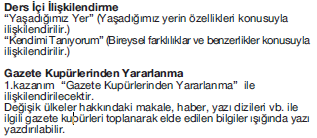 14-18 MAYIS3312. Görsel materyal-lerden yararlanarak çeşitli toplumların günlük yaşamlarına ilişkin çıkarımlarda bulunur.3. Kendisi ile başka bir toplumdaki yaşıtlarının günlük yaşamlarını karşılaştırır.Gezelim, GörelimÜlkeleri AraştırıyorumTaylandGünlük YaşamımızYaşadığımız EvlerHaydi SofrayaHangi Ülke?Neler Öğreniyorum?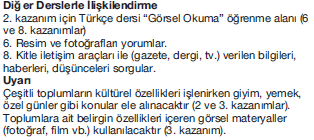 21 –25 MAYIS3432. Görsel materyal-lerden yararlanarak çeşitli toplumların günlük yaşamlarına ilişkin çıkarımlarda bulunur.3. Kendisi ile başka bir toplumdaki yaşıtlarının günlük yaşamlarını karşılaştırır.Gezelim, GörelimÜlkeleri AraştırıyorumTaylandGünlük YaşamımızYaşadığımız EvlerHaydi SofrayaHangi Ülke?Neler Öğreniyorum?28 MYS- 01 HAZİRAN3532. Görsel materyal-lerden yararlanarak çeşitli toplumların günlük yaşamlarına ilişkin çıkarımlarda bulunur.3. Kendisi ile başka bir toplumdaki yaşıtlarının günlük yaşamlarını karşılaştırır.Gezelim, GörelimÜlkeleri AraştırıyorumTaylandGünlük YaşamımızYaşadığımız EvlerHaydi SofrayaHangi Ülke?Neler Öğreniyorum?04 - 08 HAZİRAN3624. Toplumlar arasında ortak kutlanan özel günlere örnekler verir.Özel GünlerKutlamalarNeler Öğrendim?Ders İçi İlişkilendirmeİnsanlar ve Yönetim (23 Nisan Ulusal Egemenlik ve ÇocukBayramı kutlamalarıyla ilişkilendirilir.)Geçmişimi Öğreniyorum ( Kutlanan özel günler, gelenekler vb. kültürel özelliklerle ilişkilendirilir.)04 - 08 HAZİRAN361Tüm kazanımlarKendimi DeğerlendiriyorumÜnite Değerlendirmesi